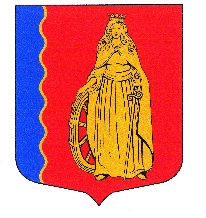 МУНИЦИПАЛЬНОЕ ОБРАЗОВАНИЕ«МУРИНСКОЕ ГОРОДСКОЕ ПОСЕЛЕНИЕ»ВСЕВОЛОЖСКОГО МУНИЦИПАЛЬНОГО РАЙОНАЛЕНИНГРАДСКОЙ ОБЛАСТИСОВЕТ ДЕПУТАТОВ ЧЕТВЕРТОГО СОЗЫВАРЕШЕНИЕ«12» октября 2022 г.                       г. Мурино                                               № 235     В соответствии с Федеральным законом от 06.10.2003г. № 131-ФЗ «Об общих принципах организации местного самоуправления в Российской Федерации», в целях приведения Устава муниципального образования «Муринское городское поселение» Всеволожского муниципального района Ленинградской области в соответствие с действующим законодательством, советом депутатов принято РЕШЕНИЕ:1. Внести следующие изменения и дополнения в Устав муниципального образования «Муринское городское поселение» Всеволожского муниципального района Ленинградской области:1.1. В статье 3 Устава:а) пункт 4.1 изложить в следующей редакции:«4.1) осуществление муниципального контроля за исполнением единой теплоснабжающей организацией обязательств по строительству, реконструкции и (или) модернизации объектов теплоснабжения;»;б) пункт 5 изложить в следующей редакции:«5) дорожная деятельность в отношении автомобильных дорог местного значения в границах населенных пунктов поселения и обеспечение безопасности дорожного движения на них, включая создание и обеспечение функционирования парковок (парковочных мест), осуществление муниципального контроля на автомобильном транспорте, городском наземном электрическом транспорте и в дорожном хозяйстве в границах населенных пунктов поселения, организация дорожного движения, а также осуществление иных полномочий в области использования автомобильных дорог и осуществления дорожной деятельности в соответствии с законодательством Российской Федерации;»;в) пункт 21 изложить в следующей редакции:«21) утверждение правил благоустройства территории поселения, осуществление муниципального контроля в сфере благоустройства, предметом которого является соблюдение правил благоустройства территории поселения, требований к обеспечению доступности для инвалидов объектов социальной, инженерной и транспортной инфраструктур и предоставляемых услуг, организация благоустройства территории поселения в соответствии с указанными правилами, а также организация использования, охраны, защиты, воспроизводства городских лесов, лесов особо охраняемых природных территорий, расположенных в границах населенных пунктов поселения;»;г) пункт 22 изложить в следующей редакции:«22) утверждение генеральных планов поселения, правил землепользования и застройки, утверждение подготовленной на основе генеральных планов поселения документации по планировке территории, выдача градостроительного плана земельного участка, расположенного в границах поселения, выдача разрешений на строительство (за исключением случаев, предусмотренных Градостроительным кодексом Российской Федерации, иными федеральными законами), разрешений на ввод объектов в эксплуатацию при осуществлении строительства, реконструкции объектов капитального строительства, расположенных на территории поселения, утверждение местных нормативов градостроительного проектирования поселений, резервирование земель и изъятие земельных участков в границах поселения для муниципальных нужд, осуществление муниципального земельного контроля в границах поселения, осуществление в случаях, предусмотренных Градостроительным кодексом Российской Федерации, осмотров зданий, сооружений и выдача рекомендаций об устранении выявленных в ходе таких осмотров нарушений, направление уведомления о соответствии указанных в уведомлении о планируемых строительстве или реконструкции объекта индивидуального жилищного строительства или садового дома (далее - уведомление о планируемом строительстве) параметров объекта индивидуального жилищного строительства или садового дома установленным параметрам и допустимости размещения объекта индивидуального жилищного строительства или садового дома на земельном участке, уведомления о несоответствии указанных в уведомлении о планируемом строительстве параметров объекта индивидуального жилищного строительства или садового дома установленным параметрам и (или) недопустимости размещения объекта индивидуального жилищного строительства или садового дома на земельном участке, уведомления о соответствии или несоответствии построенных или реконструированных объекта индивидуального жилищного строительства или садового дома требованиям законодательства о градостроительной деятельности при строительстве или реконструкции объектов индивидуального жилищного строительства или садовых домов на земельных участках, расположенных на территориях поселений, принятие в соответствии с гражданским законодательством Российской Федерации решения о сносе самовольной постройки, решения о сносе самовольной постройки или ее приведении в соответствие с предельными параметрами разрешенного строительства, реконструкции объектов капитального строительства, установленными правилами землепользования и застройки, документацией по планировке территории, или обязательными требованиями к параметрам объектов капитального строительства, установленными федеральными законами (далее также - приведение в соответствие с установленными требованиями), решения об изъятии земельного участка, не используемого по целевому назначению или используемого с нарушением законодательства Российской Федерации, осуществление сноса самовольной постройки или ее приведения в соответствие с установленными требованиями в случаях, предусмотренных Градостроительным кодексом Российской Федерации;»;д) дополнить пунктами 22.1 и 22.2 следующего содержания:«22.1) принятие решений о создании, об упразднении лесничеств, создаваемых в их составе участковых лесничеств, расположенных на землях населенных пунктов поселения, установлении и изменении их границ, а также осуществление разработки и утверждения лесохозяйственных регламентов лесничеств, расположенных на землях населенных пунктов поселения;22.2) осуществление мероприятий по лесоустройству в отношении лесов, расположенных на землях населенных пунктов поселения;»;е) пункт 36 изложить в следующей редакции:«36) обеспечение выполнения работ, необходимых для создания искусственных земельных участков для нужд поселения в соответствии с федеральным законом;»;ж) пункт 38 изложить в следующей редакции:«38) участие в соответствии с федеральным законом в выполнении комплексных кадастровых работ;»;з) дополнить пунктом 39 следующего содержания:«39) принятие решений и проведение на территории поселения мероприятий по выявлению правообладателей ранее учтенных объектов недвижимости, направление сведений о правообладателях данных объектов недвижимости для внесения в Единый государственный реестр недвижимости.».1.2. Часть 1 статьи 3.1 Устава дополнить пунктами 16, 17, 18 следующего содержания:«16) создание условий для осуществления деятельности, связанной с реализацией прав местных национально-культурных автономий на территории поселения;17) предоставление сотруднику, замещающему должность участкового уполномоченного полиции, и членам его семьи жилого помещения на период замещения сотрудником указанной должности;18) осуществление мероприятий по оказанию помощи лицам, находящимся в состоянии алкогольного, наркотического или иного токсического опьянения.».1.3. В части 10 статьи 12 Устава после слов «жителей населенного пункта» дополнить словами «(либо части его территории)».1.4. В статье 19 Устава:а) пункт 4 части 1 изложить в следующей редакции:«4) контрольно-счетный орган муниципального образования «Муринское городское поселение» Всеволожского муниципального района Ленинградской области по осуществлению внешнего муниципального финансового контроля: Контрольно-счетная палата муниципального образования «Муринское городское поселение» Всеволожского муниципального района Ленинградской области.»;б) в части 2 слова «совет депутатов и администрация,» заменить словами «совет депутатов, администрация и Контрольно-счетная палата,».1.5. Дополнить статью 24 Устава частью 10 следующего содержания:«10. За депутатом совета депутатов муниципального образования, осуществляющим свои полномочия на непостоянной основе, сохраняется место работы (должность) на период, продолжительность которого устанавливается в совокупности шесть рабочих дней в месяц.».1.6. Пункт 7 части 1 статьи 25 Устава изложить в следующей редакции:«7) прекращения гражданства Российской Федерации либо гражданства (подданства) иностранного государства - участника международного договора Российской Федерации, в соответствии с которым иностранный гражданин имеет право находиться на муниципальной службе, а также наличия гражданства (подданства) иностранного государства либо вида на жительство или иного документа, подтверждающего право на постоянное проживание гражданина на территории иностранного государства, если иное не предусмотрено международным договором Российской Федерации;».1.7. Часть 10 статьи 26 Устава изложить в следующей редакции:«10. Главе муниципального образования, осуществляющему свои полномочия на постоянной основе, выплачивается денежное содержание, состоящее из должностного оклада и дополнительных выплат, установленных решением советом депутатов.Размер оклада устанавливается решением совета депутатов и не может превышать соответствующий размер оклада по должности главы администрации муниципального образования.Главе муниципального образования предоставляется ежегодный оплачиваемый отпуск в соответствии с положением, утвержденным решением совета депутатов.».1.8. Пункт 9 части 1 статьи 28 Устава изложить в следующей редакции:«9) прекращения гражданства Российской Федерации либо гражданства (подданства) иностранного государства - участника международного договора Российской Федерации, в соответствии с которым иностранный гражданин имеет право находиться на муниципальной службе, а также наличия гражданства (подданства) иностранного государства либо вида на жительство или иного документа, подтверждающего право на постоянное проживание гражданина на территории иностранного государства, если иное не предусмотрено международным договором Российской Федерации;».1.9. Дополнить статью 30 Устава частью 4 следующего содержания:«4. Администрация в соответствии с Бюджетным кодексом Российской Федерации наделена правом на осуществление муниципальных заимствований.».1.10. Пункт 9 части 6 статьи 31 Устава изложить в следующей редакции:«9) прекращения гражданства Российской Федерации либо гражданства (подданства) иностранного государства - участника международного договора Российской Федерации, в соответствии с которым иностранный гражданин имеет право находиться на муниципальной службе, а также наличия гражданства (подданства) иностранного государства либо вида на жительство или иного документа, подтверждающего право на постоянное проживание гражданина на территории иностранного государства, если иное не предусмотрено международным договором Российской Федерации;».1.11. В статье 32 Устава:а) части 7 и 8 изложить в следующей редакции:«7. Предложения о кандидатуре на должность заместителя председателя и аудитора контрольно-счетного органа вносится в совет депутатов в порядке, установленном решением совета депутатов.8. Порядок рассмотрения кандидатуры на должность заместителя председателя и аудитора контрольно-счетного органа устанавливается решением совета депутатов.»;  б) дополнить частью 8.1 в следующей редакции:«8.1. Контракты с председателем, заместителем председателя и аудитором заключаются главой муниципального образования на срок не менее чем на 5 лет и не могут быть расторгнуты в связи с прекращением полномочий совета депутатов.»;г) часть 10 изложить в следующей редакции:«10. Результаты внешнего финансового контроля, публикуются в официальном печатном издании «Муринская панорама» и на официальном сайте в информационно-телекоммуникационной сети Интернет www.администрация-мурино.рф.».1.12. Часть 2 статьи 43 Устава изложить в следующей редакции:«2. Отчет об исполнении бюджета за первый квартал, полугодие и девять месяцев текущего финансового года утверждается администрацией и направляется в срок до 10 числа месяца следующего за отчетным периодом в совет депутатов и контрольно-счетный орган.».1.13. Часть 1 статьи 44 Устава изложить в следующей редакции:«1. Настоящий Устав, решение совета депутатов о внесении изменений и дополнений в Устав подлежит официальному опубликованию после его государственной регистрации и вступает в силу после его официального опубликования. Глава муниципального образования обязан опубликовать (обнародовать) зарегистрированные устав муниципального образования, муниципальный правовой акт о внесении изменений и дополнений в устав муниципального образования в течение семи дней со дня поступления из территориального органа уполномоченного федерального органа исполнительной власти в сфере регистрации уставов муниципальных образований уведомления о включении сведений об уставе муниципального образования, муниципальном правовом акте о внесении изменений в устав муниципального образования в государственный реестр уставов муниципальных образований субъекта Российской Федерации, предусмотренного частью 6 статьи 4 Федерального закона от 21 июля 2005 года № 97-ФЗ «О государственной регистрации уставов муниципальных образований».2. Направить настоящее решение в Главное управление Министерства юстиции Российской Федерации по Ленинградской области для государственной регистрации, в соответствии с частью 1 статьи 3 Федерального закона от 21.07.2005 № 97-ФЗ «О государственной регистрации уставов муниципальных образований» в течение 15 дней со дня принятия настоящего решения.3. После государственной регистрации, в течение 7 дней опубликовать зарегистрированный Устав муниципального образования «Муринское городское поселение» Всеволожского муниципального района Ленинградской области в официальных средствах массовой информации.4. В соответствии со статьей 5 Федерального закона от 21.07.2005 № 97-ФЗ «О государственной регистрации уставов муниципальных образований» в течение 10 дней со дня официального опубликования Устава муниципального образования «Муринское городское поселение» Всеволожского муниципального района Ленинградской области направить в регистрирующий орган сведения об источнике и о дате официального опубликования.5. Опубликовать настоящее решение в газете «Муринская панорама» и на официальном сайте в информационно-телекоммуникационной сети Интернет www.администрация-мурино.рф.6. Настоящее решение вступает в силу со дня его опубликования.7. Контроль исполнения настоящего решения возложить на постоянно действующую депутатскую комиссию по вопросам местного самоуправления, гласности, использования земель, законности и правопорядку.Глава муниципального образования                                                    Д.В. КузьминО внесении изменений в Устав муниципального образования «Муринское городское поселение» Всеволожского муниципального района Ленинградской области